Телеграмм-канал ГЦМП  https://t.me/s/gcmpspb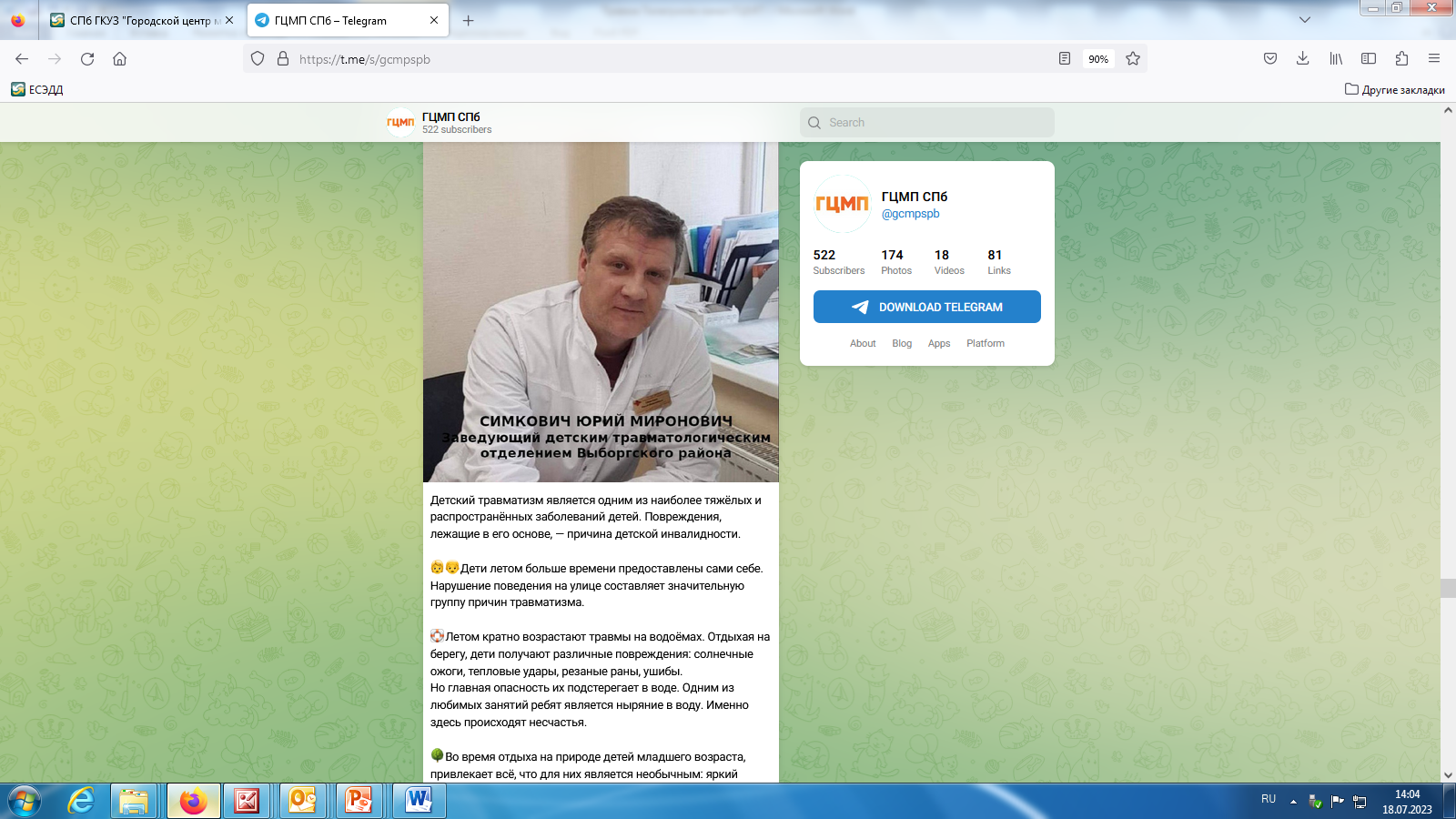 